Publicado en Las Palmas de Gran Canaria  el 13/03/2024 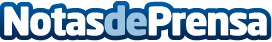 Repara tu Deuda Abogados cancela 27.000€ en Las Palmas de Gran Canaria con la Ley de Segunda OportunidadEl cáncer de su madre conllevó una serie de circunstancias que derivaron en un estado de sobreendeudamientoDatos de contacto:David GuerreroResponsable de Prensa655956735Nota de prensa publicada en: https://www.notasdeprensa.es/repara-tu-deuda-abogados-cancela-27-000-en-las Categorias: Nacional Derecho Finanzas Canarias http://www.notasdeprensa.es